EK-2T.C.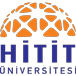 HİTİT ÜNİVERSİTESİ(Akademik Birim Adı Yazılacak)………. BÖLÜM BAŞKANLIĞINA... - ... tarihleri arasında ……….. ilinde gerçekleştirilecek olan “……………………” isimli etkinliğe, Üniversitemizce sağlanan Yurt içi Bilimsel Etkinliklere Destek Programı kapsamında, ekteki “Yurt İçi Bilimsel Etkinliklere Katılım Formu”nda detayları verilen çalışmam/çalışmamız ile katılmak istiyorum.Söz konusu etkinliğe katılım talebimin Bölüm Başkanlığımızca uygun görülmesi halinde, yolluklu/yevmiyeli/kayıt/katılım ücretinin Üniversitemizce tespit edilen üst miktarı aşmayacak kadarlık kısmının desteklenerek görevlendirilmem hususunda gereğinin yapılmasını saygılarımla arz ederim.  …. / … / 2019Adı ve Soyadı     İmzaEKLERİ	: Yurt İçi Bilimsel Etkinliklere Katılım Talep FormuEtkinliği tanıtıcı belgeler (Afiş/broşür vb.)